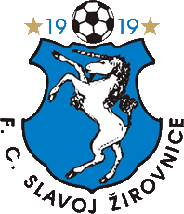     F.C. SLAVOJ       ŽIROVNICEwww.fcslavojzirovnice.cz                   Pořadatel „Perleťového poháru“,  nejstaršího fotbalového turnaje v ČR                                  Stadión „Budín“, Nádražní 603, 394 68 Žirovnice         tel. 606 611 883, hapos.slavoj@email.czVážení sportovní přátelé,         FC Slavoj Žirovnice si  tímto  dovoluje pozvat  vaše družstva mládeže  na zimní halové turnaje, které se bude konat v Žirovnici ve sportovní hale města Žirovnice, Nová ulice 757 (u jatek) s hrací plochou 42 x , házenkářské branky, palubovka. Protože kapacita haly a šaten je omezená, bude pro účast v turnaji rozhodující termín přihlášky. Pokud tedy máte zájem zúčastnit se tohoto turnaje, zasílejte nebo volejte závazné přihlášky včas. Předpokládá se serióznost při přihláškách.Turnaje proběhnou v těchto termínech :Startovné mužstev na uhrazení provozních nákladů činí na mužstvo a turnaj 1.500,-Kč.Platba v hotovosti proti stvrzence před zahájením turnaje.Občerstvení (párek v rohlíku a tatranka) zdarma – je součástí startovného a to maximálně pro 12 osob jednoho družstva vč. realizačního týmu. Možnost zakoupení dalšího občerstvení přímo v hale.Rozhodčí zajistí pořadatel. Počet hráčů : 1+4Hrací doba 1 x 12 minut, event. podle počtu účastníků a taktéž rozlosování turnaje se bude řídit počtem startujících mužstev. Podrobná a úplná upravená pravidla dostane každé družstvo na místě v den konání.                                                Těšíme se na naši spolupráci,                                                                                                                                                                                                                                                                                                     Pavel Havelka – sekretář klubuwww.fcslavojzirovnice.czMladší přípravkySobota21. lednaZač. 09:00Starší přípravkySobota21. lednaZač. 13:00Mladší žáciSobota28. lednaZač. 09:00Starší žáciSobota28. lednaZač. 13:00Přihlášky : Pavel Havelka, telefon : 606 611 883                                             nebo E-mail : hapos.slavoj@email.czPřípravky : Michal Balaj, tel. 731 536 346                Míra Kořínek, tel. 607 952 157Žáci : Roman Bártů, tel. 606 447 167